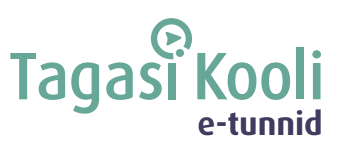 Tööleht “Kuidas läbi disaini maailma parandada?”Selles põnevas e-tunnis jagab disainer Reet Aus, millest lähtuvalt oma rõivaste valikuid teha ja kuidas saab arengukoostöö kaudu teisi riike aidata. Tööleht aitab sul teemasse süvitsi minna.
Kasuta töölehte nii: enne otseülekannet häälesta end teema lainele ja täida esimene ülesanne;otseülekande ajal küsi esinejatelt küsimusi;  pärast otseülekannet vasta küsimustele ja otsi infot.ENNE OTSEÜLEKANDE VAATAMIST Mõtle, mida Sinu meelest tähendab riiete jätkusuutlik tootmine? Pane vastus siia kirja ja jaga klassiga. OTSEÜLEKANDE JÄREL VASTA KÜSIMUSTELE JA OTSI INFOTKas Sinu riided on jätkusuutlikud?Leia endale paariline ja otsige mõlemad ühelt enda seljas olevalt riietusesemelt silt, kus on kirjas riideeseme tootja ja riideeseme koostis. Vastake allolevatele küsimustele. 1. Mis riideeseme tootja nimi? Näiteks H&M, Zara.2. Mis on riideeseme koostis? Näiteks, koosneb 70% puuvillast ja 30% viskoosist. 3. Kus on riideese toodetud? Näiteks Taiwan, Hiina.4. Sisestage riideeseme tootja nimi interneti otsingusse ja püüdke tootja kodulehelt leida, kas seal on midagi kirjas jätkusuutlikkuse kohta? Kui jah, kirjutage siia üks peamine mõte, mis seal kirjas on.5. Arutle paarilisega, kas Sinu jaoks on oluline osta jätkusuutlike riideid? Miks? Kirjuta enda vastus lühidalt ka siia. 